Тема: Симметричное вырезание. «Дружная  семейка».Цель: совершенствование навыка анализа конструкции изделия работы с бумагой.Задачи:-Формировать навыки самоконтроля; Развивать мелкую моторику рук;-Формировать пространственное представление, эстетический вкус детей;-Воспитывать аккуратность при выполнении работы.Оборудование:Словарь: Изделие, конструкция изделия.                                Ход урокаОрганизационный момент. - приветствие учащихся.- проверка готовности учащихся.      2. Основной этап.          1.Вступительна беседа.       - К нам на урок пришёл гость. Он не стал себя называть, а  захотел, чтобы вы его угадали сами.                                     На лугу по кочкам                                     Прыгают листочки!                                    Выпуклые глазки                                    И кривые лапки.                                   Только где же ушки?!                                   Кто это?-( Лягушки).- Правильно. Нашего сегодняшнего гостя зовут  лягушонок Вася.- А хотите узнать, какая история с ним приключилась? - Слушайте!                              Сказка про Лягушонка Васю.     Жил-был маленький зелёный  лягушонок Вася, который  всегда обманывал маму с папой. Они жили в красивом болоте, где было много мошек и комаров. Лягушонок с мамой  и папой  прыгали с кочки на кочку и ловили их. Вася часто кричал: « Ква-ква! Мама! Папа! Я застрял, спасите меня!» И мама с папой  бросали свою лягушачью работу и бежали к Васе, а он смеялся громко- громко: « Ква- ква! Явас обманул!» И так повторялось изо дня в день.     Однажды  лягушонок прыгал, как обычно, с кочки на кочку и зацепился лапкой за веточку. Он стал звать маму с папой на помощь, но родители подумали, что Вася опять их обманывает  и не пошли к нему.     До вечера просидел лягушонок на кочке. И как только он не квакал, как только не звал, никто к нему не пришёл.     Еле-еле он освободил лапку и прискакал домой, когда было уже совсем темно. Вася  понял, что нельзя обманывать взрослых, и попросил у мамы и папы прощения. А потом он лёг спать и уснул счастливым лягушачьим сном. Теперь он был уверен, что если ему  нужна будет помощь, мама и папа всегда придут и помогут.- Любите ли вы помогать своим мамам и папам?- А, что именно вы делаете?- А кто ещё может прийти  на помощь в трудную минуту? ( Братья, сёстры, тети, дяди и т.д.) - Что для вас значит « СЕМЬЯ»? А « СЧАСТЛИВАЯ СЕМЬЯ»? какая она должна быть?- А вы хотели бы, чтобы у нашего лягушонка Васи  тоже была большая семья?      2. Сообщение темы и цели урока.- Сформулируйте тему урока? ( Тема: Работа с бумагой. Пано «Дружная семейка».)-А кто может сказать чему мы будем учиться сегодня на уроке?3. Анализ конструкции изделия.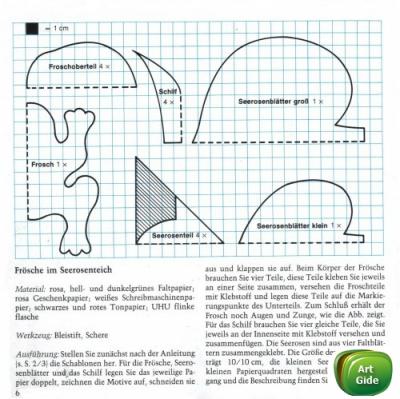      - Что мы видим? ( изделие.)- Из скольких частей оно состоит? (4-5)- Если оно состоит  из 4-6 частей, то оно будет каким? ( сложным.)- Что нужно сделать, чтобы получить готовое изделие? ( разметить, вырезать, склеить.)- Вспомните этапы технологического процесса. - Расставьте по порядку. - С чего надо начать работу? ( С разметки.)- Обратите внимание на шаблон. ( Что о нём можно сказать?) ( Половина.)- Если мы положим шаблон и просто его обведём, что получится? ( Половину лягушки.) -Как сделать так, чтобы лягушка получилась целой? ( совместить сгиб шаблона  со сгибом заготовки.)3. Итог.Птицы весело поют,Утро наступило.В нашем озере уют-И тепло, и сыро.На воде у нас цветут,Лилии, кувшинки.И покой наш стерегутСтебли камышинки.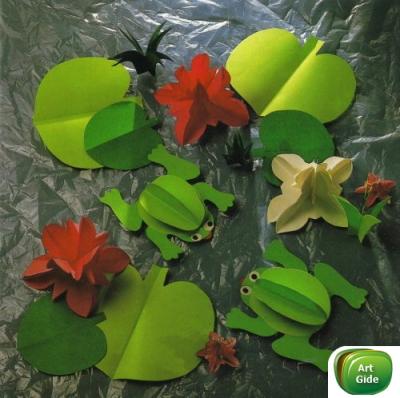 -Ребята чему мы учились на сегодняшнем уроке?-Какие понятия мы с вами  сегодня рассмотрели?МОЛОДЦЫ!!!1. Склеить.        52.Вырезать.43.Определить замысел.14.Выбрать материал и инструменты.25.Разметить детали.3